Unit 7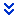 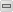 Unit 7 - Sampling DistributionsCh 07 Reading Guide _1_.docx STANDARDSAnticipating patterns: Exploring random phenomena using probabilities and simulationsA.  Sampling DistributionsSampling distribution of a sample proportionSampling distribution of a sample meanCentral Limit TheoremSampling distribution of a difference between two independent sample proportionsSampling distribution of a difference between two independent sample meansSimulation of sampling distributionst-distributionsChi-square distributionsIMPORTANT DATES3/17- Quiz 7.1-7.23/22  AP Statistics Practice Test 7QUICK NOTESChapter 7 - Sampling Distributions Quick Notes LESSONS7.1 What is a Sampling Distribution?Distinguish between a parameter and a statistic.Understand the definition of a sampling distribution.Distinguish between population distribution, sampling distribution, and the distribution of sample data.Determine whether a statistic is an unbiased estimator of a population parameter.Understand the relationship between sample size and the variability of an estimator.Keeper 7.1  What is a Sampling Distribution?HW:  1, 3, 5, 7, 9, 11, 13, 17-207.2 Sample ProportionsFind the mean and standard deviation of the sampling distribution of a sample proportion for an SRS of size n from a population having proportion p of successes.Check whether the 10% and Normal conditions are met in a given setting.Use Normal approximation to calculate probabilities involving .Use the sampling distribution of to evaluate a claim about a population proportion.Keeper 7.2  Sample ProportionsHW:  21-24, 27, 29, 33, 35, 37, 417.3 Sample MeansFind the mean and standard deviation of the sampling distribution of a sample mean from an SRS of size n.Calculate probabilities involving a sample mean  when the population distribution is Normal.Explain how the shape of the sampling distribution of  is related to the shape of the population distribution.Use the central limit theorem to help find probabilities involving a sample mean .Keeper 7.3  Sample MeansHW:  43-46, 49, 51, 53, 55, 57, 59, 61, 63, 65-68DateTopicKeeper Notes/ reading assignment Written Assignment classWed3/47.1 What is a Sampling Distribution?VideoWB 129-130   Keeper 7.1  What is a Sampling Distribution?Pages 413-428 Do Guided reading page 428 #1,3,5,7,9,11,17-29allThurs3/5  7.2 Sample ProportionsAct. Cents and the Central Limit TheoremWB 132-133Quiz 7.1Keeper 7.2  Sample Proportionspages 432-448  Do Guided reading  page 43929,33,35,37,41,49,51,53,55Friday3/6 WB 135-1367.3 Sample MeansAct. How Many TanksQuiz  7.2Keeper 7.3  Sample Meanspages 440-453  Do Guided reading page 453 57,59,61,63,65-68 allMonday3/97.3 Sample MeansAct. How Many TanksWB  142  Keeper 7.3  Sample Meanspages 440-453  Do Guided readingpage 453 57,59,61,63,65-68 allTuesday3/10  ReviewWB 139-140 Quiz 7.3  Chapter 7 - Sampling Distributions Quick Notes Chapter Summary page 457 Finish guided reading  page 458 R7.1-R7.7FRQWed3/11   TEST 7